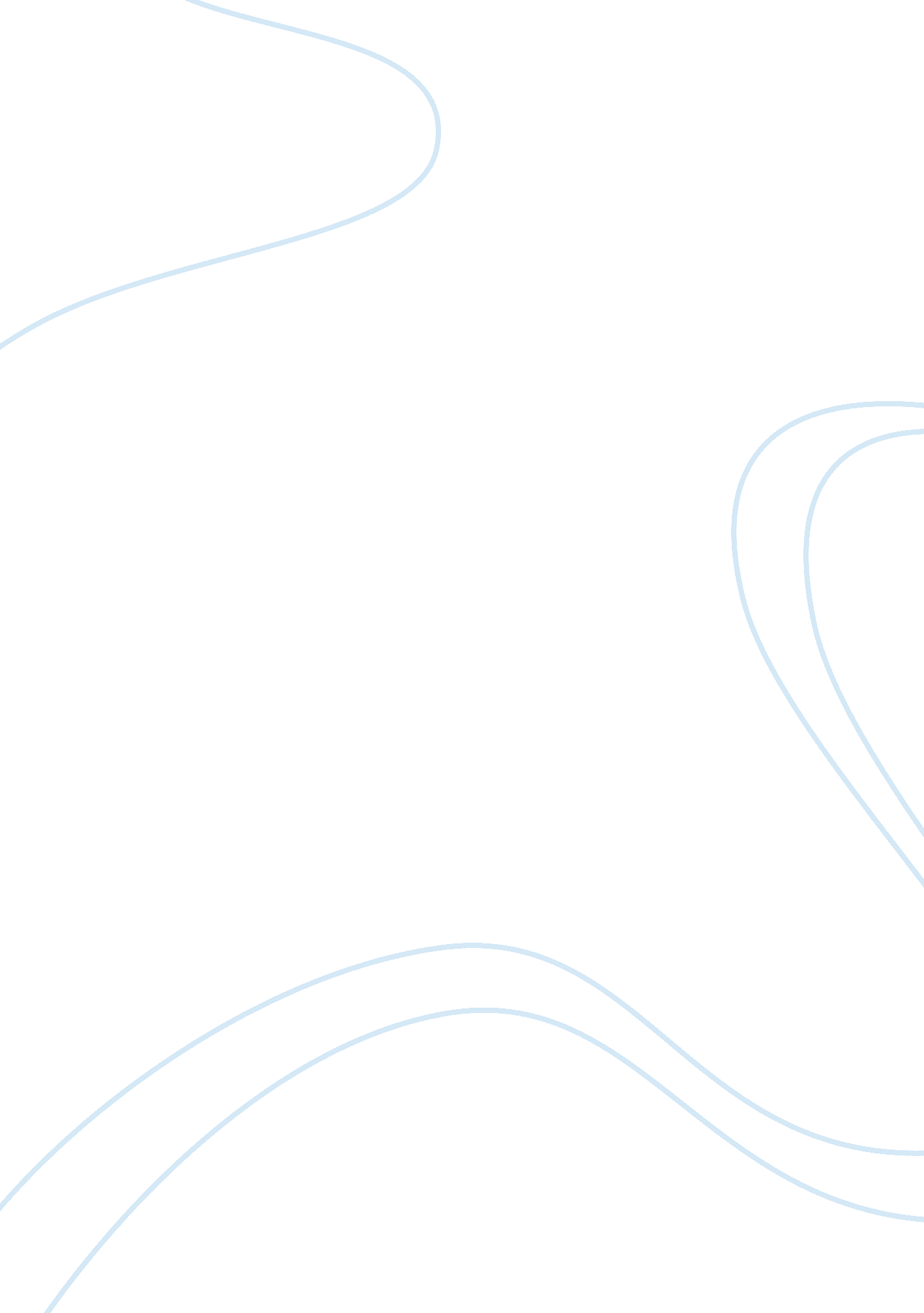 Planning theory and application at coca cola company essayBusiness, Management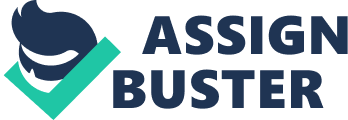 Cola-Cola Company Roadmap starts with their mission, which is long-run. It declares their map as a company and serves as the criterion against which their weight of action and determinations. The mission of Coca-Cola Company is to review the universe, to animate minutes of optimism and felicity, to make value and do a difference. Vision Vision serves as the model for Coca-Cola Company Roadmap and ushers every portion of the concern by depicting what they need to accomplish in order to go on accomplishing sustainable quality growing. Peoples, be a big topographic point to work where people are encouraged to be the best they can be. Portfolio, bring to the universe a portfolio of excellence drink trade names that expect and persuade people ‘ s desires and demands. Partners, raising a winning web of clients and providers, together they create communal, digesting value. Plane, be a responsible occupant that makes a particular by assisting physique and support sustainable communities. Net income, maximise long-run return to stockholder while being cognizant of their general duties. Productivity, be a extremely successful, bend and fast traveling administration. Coca-Cola merchandisesCoca-Cola companies have a really narrow merchandises scope which are Coca-cola, Sprite and Fanta. Those merchandises are sold in the market with a difference size of bottles which are 250ml, 300ml, 1liter and 1. 5liter pet. Working as a Global Team Coca-Cola companies built around two core assets, its trade names and its people. That ‘ s what makes working at Coca-Cola so particular. They believe that work is a topographic point that the employer demand go every twenty-four hours. It should be a topographic point of geographic expedition, creativeness, professional growing and interpersonal relationships. It ‘ s about being inspired and motivated to accomplish extraordinary things. They want people to take pride in their work and in constructing trade names others love. After all, it ‘ s the combined endowments, accomplishments, cognition, experience and passion of our people that make us who we are. Coca-Cola Company has 92, 800 associates around the universe live and works in the markets. They serve more than 87 per centum of them outside the United State. In the geographically diverse environment, they learn from each market and portion those learns rapidly. As a consequence, Coca-Cola Company civilization is of all time more collaborative. From drink construct and development to selling, Coca-Cola associates are sharing construct across sections and markets in new ways. Consequently, Coca-Cola associates are increasing enthusiastic about their work and inspired to turn programs into action. With a portfolio of more than 3, 300 list of merchandise, from diet and regular twinkle drinks to still beverages such as 100 per centum fruit juices and fruit drinks, Waterss, athleticss and energy drinks, teas and javas, and milk-and soy-based drinks, Coca-Cola Company assortment spans the Earth. Management Function Planning Definition Planning is the procedure of puting ends, developingA strategic, sketching tasksA and so make up one’s minding how best to carry through them. As a consequence of the planning procedure, everyone in the organisation knows what should be done, who should make it, and how it should be done. It is a elaborate programmed sing future class of action. Plan besides a design stipulating the resource allotments, agendas, and other actions necessary for achieving ends. It specifying ends and so finding the activities and resources required to accomplish them. Planing can be difference of type, an administration can sort some of the of import types of programs which are the fiscal and non fiscal programs, formal and informal programs, specific and everyday programs, strategic and functional programs, long scope and short scope programs and the last administrative and operational programs. Planing map is of import to the directors, directors need to be after so that the worker ‘ activities are consistent with the administration ends and the right type and sum of resources besides can be acquired. A planning map requires information, judgement and determination devising. Theories Harmonizing to Dror ( 1974 ) , he says that planning is the procedure of fixing a set of determination for action in future, directed at accomplishing ends. Harmonizing to Professor Stoner ( 1997 ) , he says that be aftering is of set uping aims and appropriate classs of action before taking action. Harmonizing to Archibugi ( 2008 ) , say that planning is a method of doing rational determination ; a method that is, to some extent, common to many countries. Real PracticeFor a Coca-Cola company, planning is really of import to them because harmonizing to Joel Ross and Michael Kami theory, they think that an administration without the scheme planning is like a ship without a rudder, traveling around the circle. It ‘ s like a hobo that is no topographic point to travel to. Strategic planning, execution and preparation are the nucleus direction map. One of the biggest factors for finding whether the administration performs up to its possible or non is the extent to which the direction squad performs, the scheme devising and strategic implementing map. Coca-Cola administration thinks that merely the good strategic and good executions are the most trusty cogent evidence of good direction. A strategic program is the span of the hereafter, which an administration uses to take from what it is to what it envisions it can go. Planing besides can be a future class of action. Planning is refering itself with expression frontward into the hereafter and finding the vision, mission and aim of the undertaking or plan. Vision is that provides the overall frame of mention within which mission statements are written and ends selected. It besides is the coveted future province of organisation. Harmonizing to Peter F. Drucker, aims are indispensable in all the cardinal countries where public presentation and consequences straight contribute to the growing and endurance of a concern. The vision of the Coca-Cola administration is to go the best and the biggest ground tackle bottler in the universe. They mission are to review the universe, to make value and do a difference everyplace they engage. In the Coca-Cola administration, most of the ends puting and planning activities are managing by the top direction. The top director had set three aims for the Coca-Cola administration. The aims of Coca-Cola can be classified as the strategic ends, tactical ends and operational ends. Strategic ends are statements of what an administration want to accomplish over the period of the strategic program likes over the following old ages, following five old ages. The strategic ends are considered when company is believing of the long-run aims. This strategic end is set up by the top direction with audience by the parent company caput quartered at Singapore. The top directors have to do certain that they are in line with the altering environment that they have to reexamine in the one-year meeting every twelvemonth. This ends is to do certain that Coca-Cola company can go on supply the quality merchandises to the valuable clients, to project an outstanding corporate and seek to fulfill the client through excess ordinary service and an first-class service along with the complete tactical and operational support. The directors besides need to choose and retain in professional people for the administration. Another, the tactical ends which are define the results that major divisions and sections must accomplish for organisation to make its overall ends. The top directors of the Coca-Cola Company on an one-year footing devise these ends together with the audience of the lower degree employees. A After that, each departmental manager have to subdivide the one-year undertakings on the quarterly or monthly footing to hold a proper cheque to do certain that these aims are achieved mainlyA through the selling after the one-year undertakings is given. For this twelvemonth, directors need to guarantee that Coca-Cola can increase the gross by 20 % of the compared last twelvemonth and increase the entire retail client around 10 % . They besides have to increase the market portion by 5 % and 30 % of the reactivate the price reductions of clients. Last, the operational ends which is that the directors set to guarantee that each employees can accomplish their ain ends and told what are expected of them and so they are evaluated on the footing of certain regulations and ordinances followed equally by theA company. This operational ends may originate some issue which is some fresh salesman can non make their ends so the directors need to guarantee that the salesmen can happen the new client, retain bing one and convey back the discontinued histories by giving them some preparation. In add-on, planning is critical in doing direction determinations. Decision devising is the survey of placing and taking options based on the values and penchants of the determination shaper and it is the procedure of sufficiently cut downing uncertainness and uncertainty about options to let a sensible pick to be made from among them. A bad determination devising will hold a bad consequence so a good director must good in determination devising, they have to must sure that every determination they make is good for the administration. The determination doing procedure in the Coca-Cola company is centralized. There are six measure in the determination devising of the Coca-Cola company which are acknowledge demand to do determination, generate options, assess the options, choose among options, implement choose and last the learn from feedback. In Coca-Cola company, determination which ever takes by the top director can associate to the packaging placement, trade price reductions, advertizement, monetary value decreases and distribution. So as a decision of planning, planning is the first tool of the four maps in the direction procedure. It is justly said “ Well program is half done ” . Compare to the theory and existent pattern, both of them are refering with the hereafter action which is how to accomplish the administration ‘ s ends with those aims that are puting up by the directors. The difference between a successful and unsuccessful director lies within the planning process. So for me, a successful director should hold a planning accomplishment for achieve the administration ‘ s ends. Definition Organising is one of the four managerial maps which focus on allocating and set uping human and non-human resources so that the programs can be carried out successfully. It besides means building an organizational construction that is compatible for the achievement of the agreed intents, lines of authorization, and duty defined, and a system of regulations and processs which lead the public presentation of subsidiaries lay down. Organizing is how the program will be carried out so the end is achieve. Once a program is planned, the following measure in the patterned advance is to hold on which persons will necessitate to be include, who will be in charge, who will maintain persons held responsible, and what resources will be necessitate, who will be in charge for acquiring those resources, who will maintain an oculus on the advancement? Those stages are all portion of the organizing procedure in the undertaking. Hence, organizing is following to be aftering because one time the program is planned, the following natural move in the patterned advances is to acquire organised so the program comes to fruition. Organising is besides the endowment of having people who do non work for you to gain things. As a decision, organizing refers to the categorising of activities and ownerships in a sensible manner. Theories Harmonizing to Chester I. Barnard ( 1886-1961 ) , “ the credence theory of authorization, which states that people have free will and can take whether to follow direction orders. An order is acceptable if the subsidiary understand it, is able to follow with it, and positions it as appropriate given ends of the administration ” . Harmonizing to Chester I. Barnard ( 1888-1961 ) , “ organisation allows people to accomplish what they could non accomplish as persons. 